  Неделя малых Олимпийских игр «Мы будущие олимпийские  чемпионы».    С 27 января по 31 января в дошкольном отделении корпуса 6 проходила Неделя малых Олимпийских игр «Мы будущие олимпийские  чемпионы».   Торжественное открытие  для детей старшего возраста состоялось в спортивном  зале.  Все было неожиданным для детей: внесение и поднятие  Российского  флага, «зажжение»  факела, парад и выступление участников соревнований. 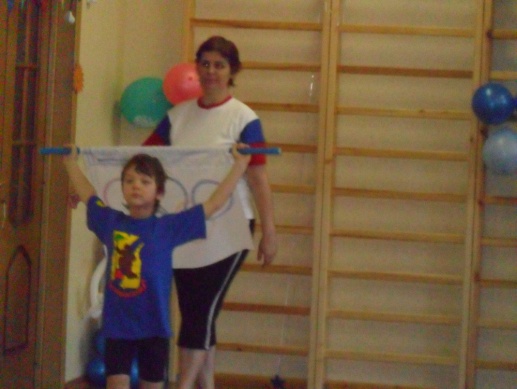 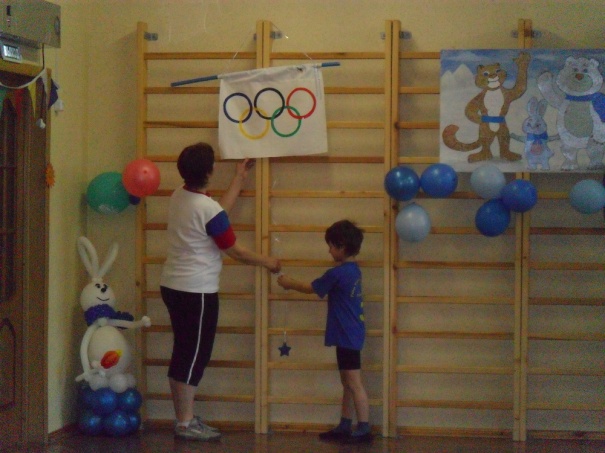 А с каким восторгом дети смотрели выступление сотрудников, которые исполнили танец «Сиртаки».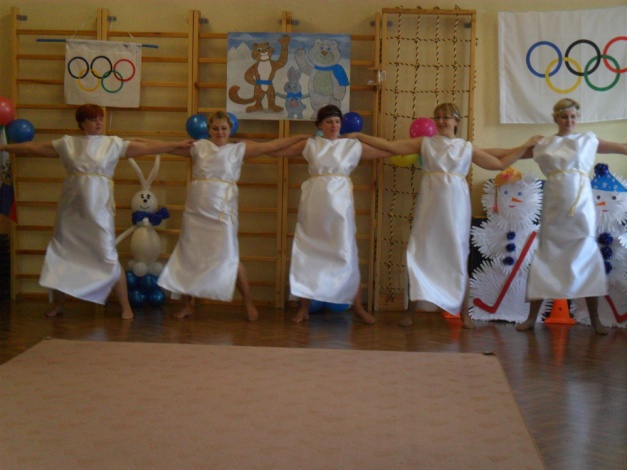 Открытие плавно перешло в спортивные состязания между ребятами подготовительных и старших  групп. Подвижные  игры сменялись  песнями, стихами, сюрпризными моментами. На наших мероприятиях присутствовали  талисманы Олимпиады Сочи 2014-  Белый Мишка, Зайка и Леопард.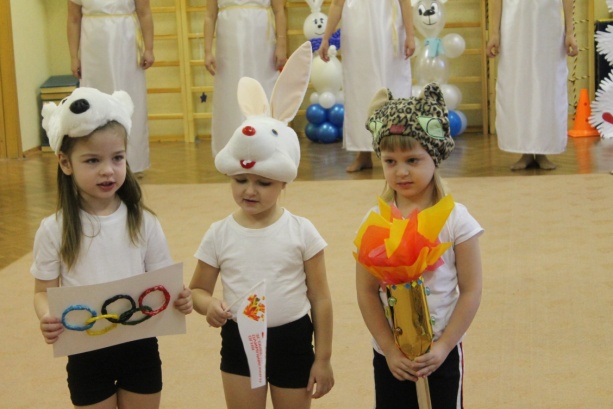     В течение недели с детьми  проводились  беседы об истории олимпийских игр, олимпийских традициях и символах олимпийского движения. Детям были показаны презентации  по зимним видам спорта, лучших спортсменах России.         Интересные встречи прошли с приглашенными спортсменами:  детским тренером по хоккею Василевским Михаилом Михайловичем, кандидатом  в мастера спорта Маркевич  Вячеславом Владимировичем, спортсменом-любителем  Федоренковым  Михаилом Анатольевичем.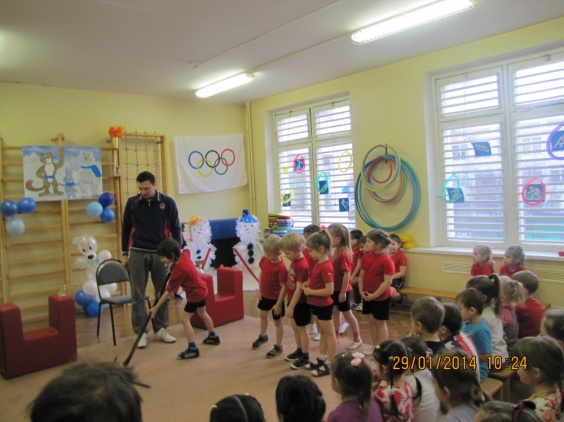 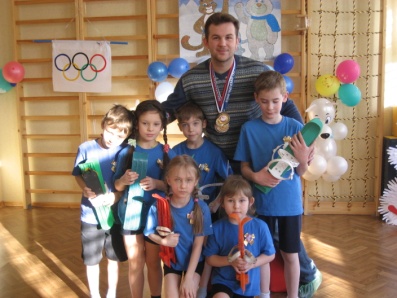 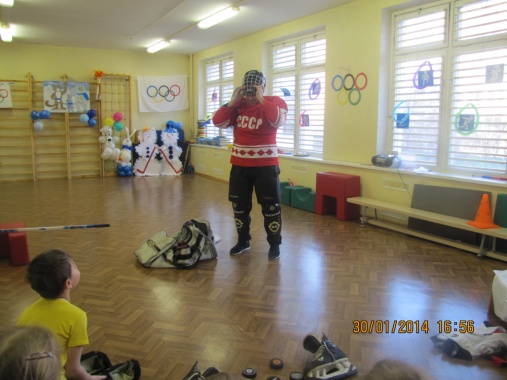 Дети с удовольствием готовили эмблемы и атрибутики  к празднику, в каждой группе были оформлены  выставки детских рисунков и  поделки, проведены викторины. 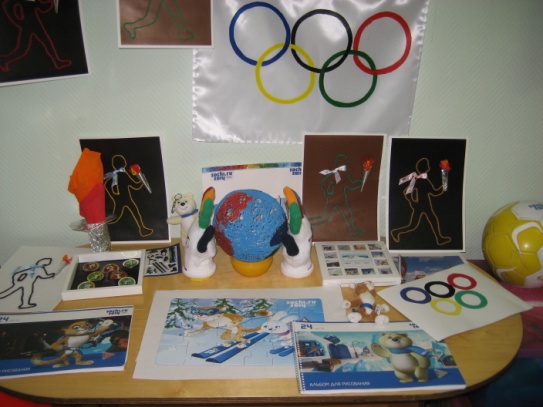 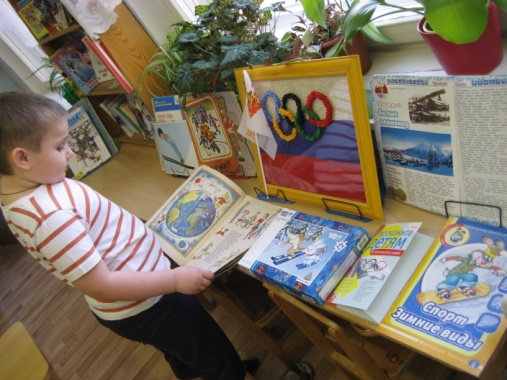 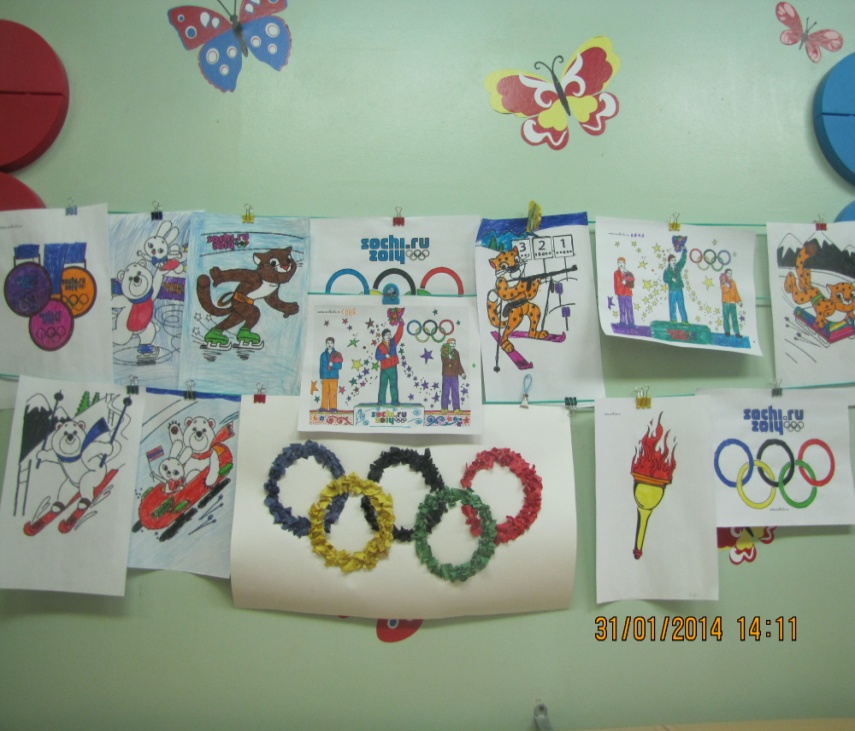 Прекрасные  совместные спортивные развлечения  «Мама, папа  и я - олимпийская семья»  прошли в группах «Солнышко» и «Ласточка». 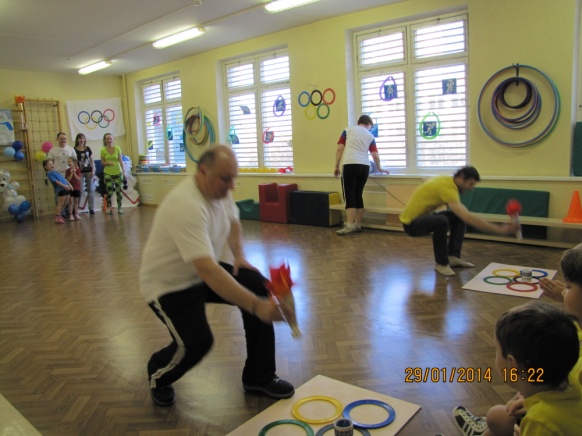 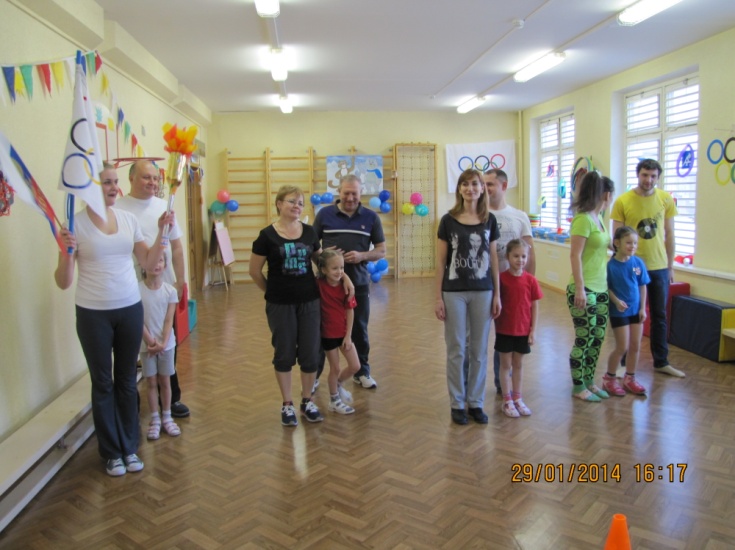  «Папа и я - спортивная семья» в  группах  «Семицветик», «Солнышко», «Ромашка». 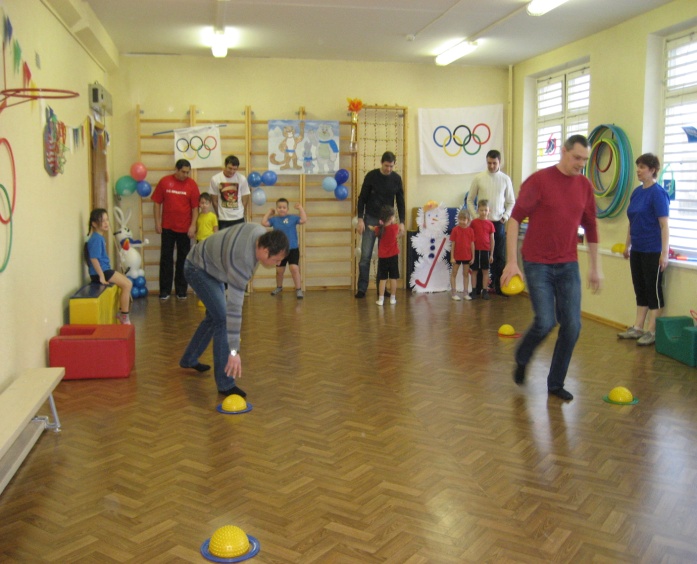 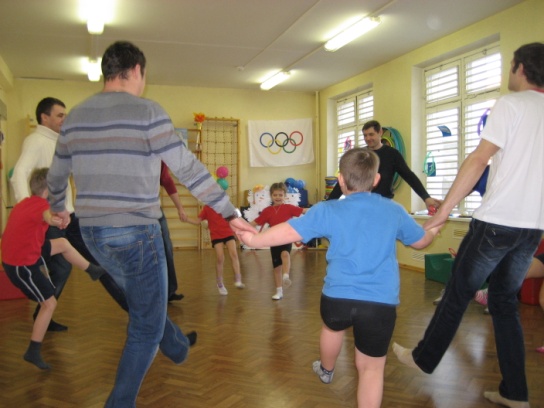 Спортивные соревнования прошли между детьми подготовительной к школе групп                             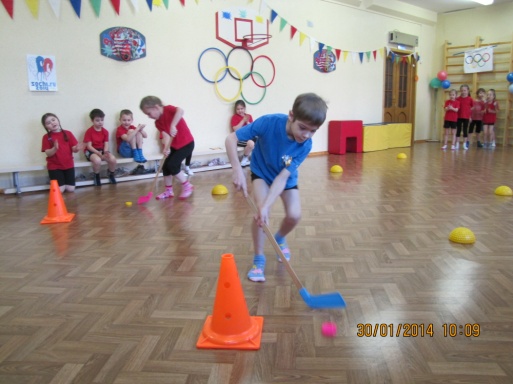 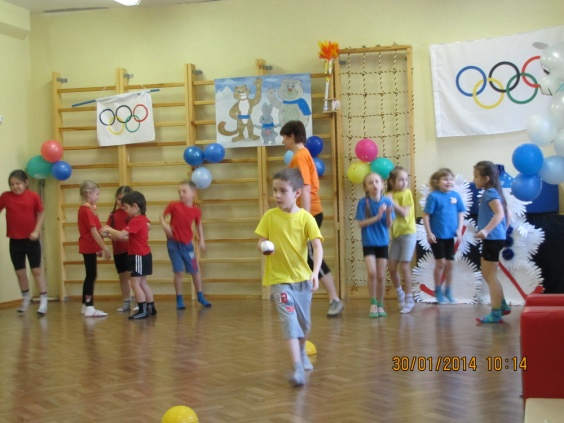 Порадовали праздники  с детьми младшего возраста  «Дружим со спортом»  в группах «Колокольчик», «Светлячок», «Колобок», «Подсолнух».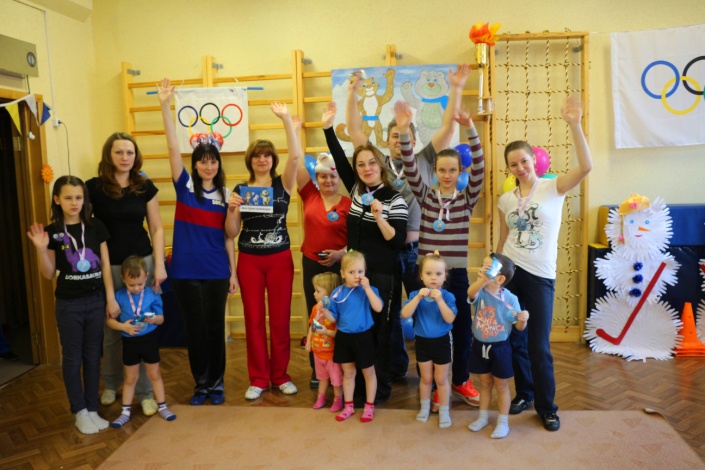 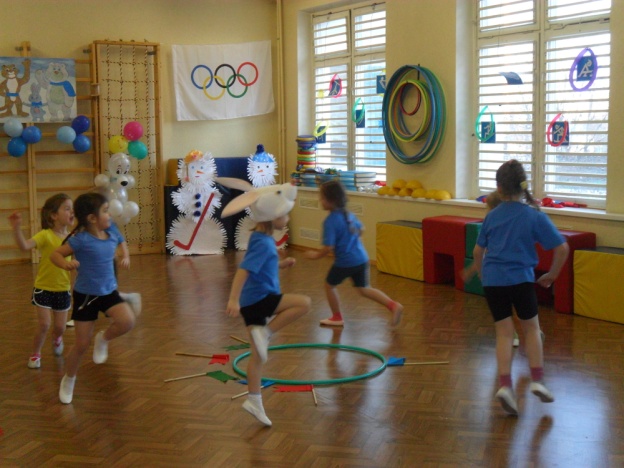  А какой прекрасный  праздник спорта «А ну-ка, девушки!»   показали  сотрудники  дошкольного отделения, корпусов № 5,6,7! 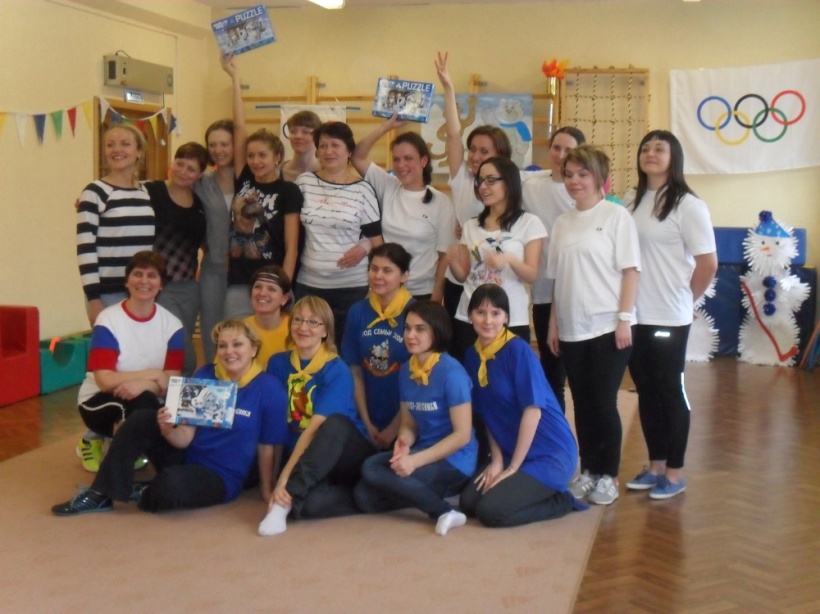 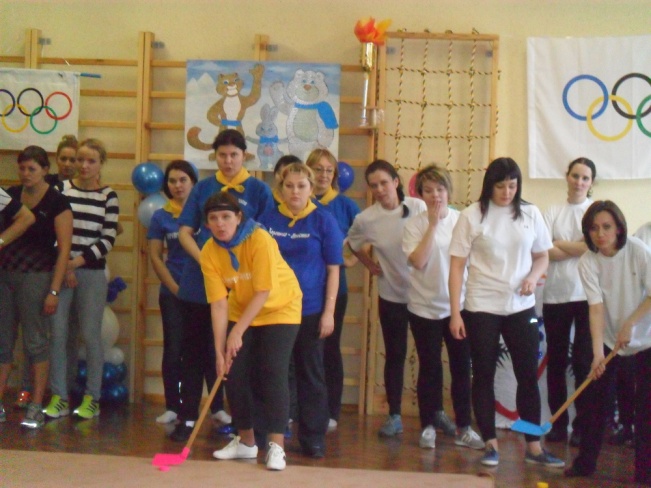 Итоги всех мероприятий, награждение победителей было 31 января  в День закрытия Малых Олимпийских игр.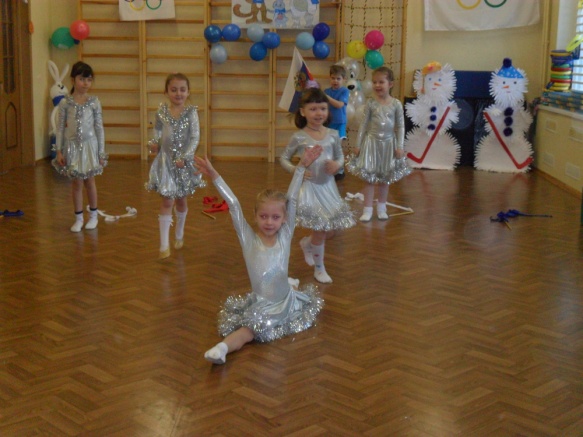 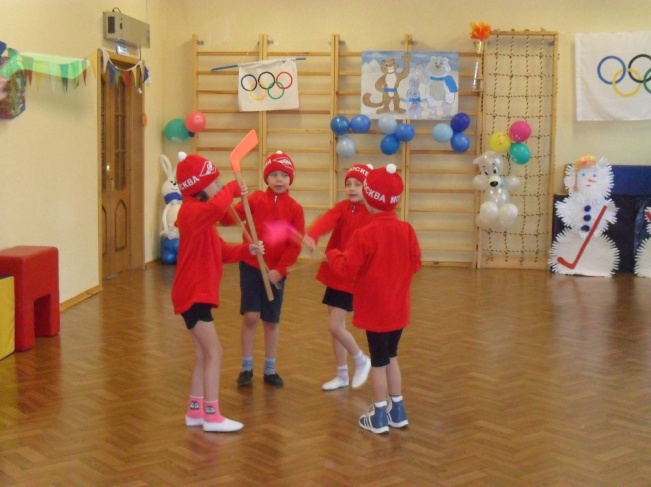 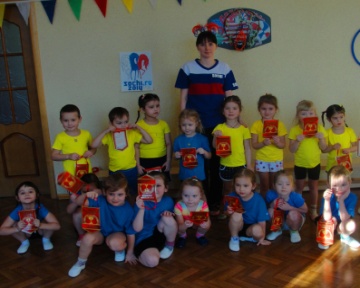                                                                                                                  Павленко Э.А.                     
